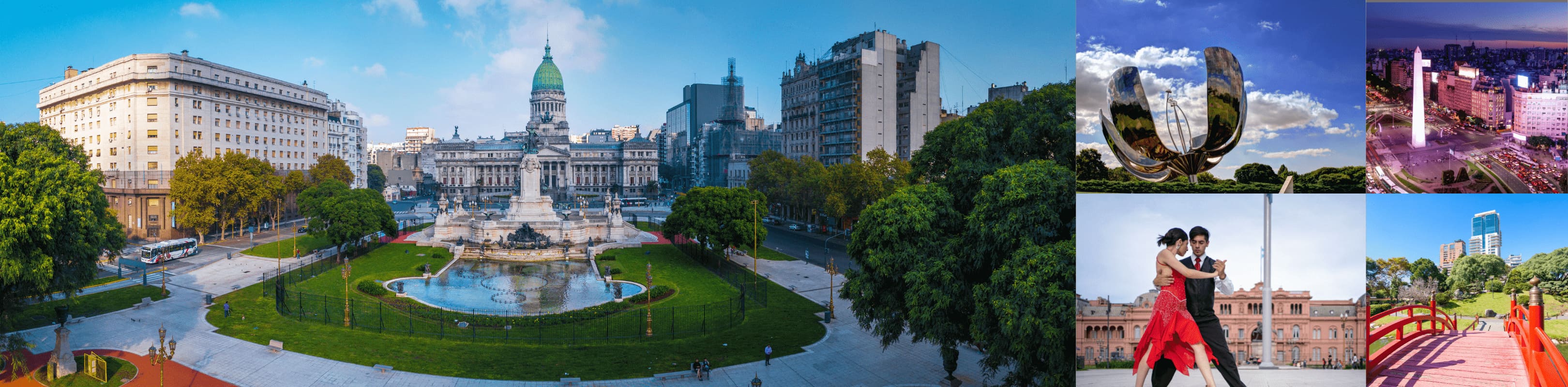 GRAN TOUR DE SUDAMERICA 16 DIASRio de Janeiro-Cataratas de Iguazú-Buenos Aires-Bariloche-Cruce Andino-Puerto Varas-Santiago de ChileSALIDA ESPECIAL 15 SEPTIEMBREItinerario:Día 01  (15 SEP)– SANTO DOMINGO/RIO DE JANEIROVuelo a Rio. Llegada al aeropuerto internacional de Rio de Janeiro (GIG). Recepción por nuestro personal y traslado al hotel seleccionado. Resto del día libre. Alojamiento. Día 02 (16 SEP)– RIO DE JANEIRODesayuno buffet servido en el restaurante del hotel. Hoy realizaremos un City Tour completo, salida del hotel para visitar los monumentos más famosos de la ciudad y contemplar la belleza natural de Río de Janeiro desde lo alto de Corcovado. Luego de un recorrido panorámico llegamos al punto para subir a Corcovado en van. Al llegar a la cima, se puede disfrutar de una vista panorámica e increíble de la "Ciudad Maravillosa". Este tour también incluye un recorrido panorámico de la ciudad a través delSambódromo (Vista Panorámica), la Catedral, el Maracanã (Vista Panorámica) y la Escaleral Selarón. Almuerzo buffet incluido (bebidas y postres no incluidos) y continuamos nuestro recorrido para disfrutar de increíbles vistas de la Ciudad Maravillosa desde la cima del Pan de Azúcar. El primer teleférico lleva a los pasajeros a la cima del cerro Urca, que se eleva a 215 metros sobre el nivel del mar y ofrece vistas espectaculares de la bahía y sus islas vecinas. Desde Morro da Urca, continuamos en un segundo teleférico hasta la cima del Pan de Azúcar, que se eleva 395 metros sobre el nivel del mar y ofrece una vista de 360 grados de toda la ciudad. Este tour también incluye una visita panorámica a la playa Zona Sur de Río de Janeiro. Regreso al hotel. Alojamiento.Día 03 (17 SEP)– RIO DE JANEIRO/CATARATAS DE IGUAZUDesayuno buffet servido en el restaurante del hotel (dependiendo del horario de salida del Hotel, generalmente el  horario del desayuno es a partir de las 06h30).  Traslado al aeropuerto internacional de Río de Janeiro (GIG). Vuelo a Iguazu. Llegada al aeropuerto internacional de Foz do Iguaçu. Recepción por nuestro personal y traslado regular al hotel seleccionado. Día 04 (18 SEP) – RIO DE JANEIRO/CATARATAS DE IGUAZUDesayuno buffet servido en el restaurante del hotel (dependiendo del horario de salida del Hotel, generalmente el  horario del desayuno es a partir de las 06h30).  Por la tarde visitaremos el lado Brasilero de las cataratas del Iguazú. Luego de pasar por el centro de visitantes, continuaremos por una ruta que nos lleva hasta las magníficas Cataratas del Iguazú. Llegamos hasta el Mirador de las Cataratas, y a partir de este lugar, realizaremos una caminata de aproximadamente 1.200m con un nivel de dificultad leve. Durante la caminata tenemos vistas panorámicas de los diferentes saltos, y al final una fantástica aproximación de la Garganta del Diablo. El paseo termina a la parte superior de las Cataratas donde existe un bellísimo mirador con una vista panorámica al Rio Iguazú superior; en este lugar hay un excelente restaurante y tienda de artesanía, donde podremos saborear un delicioso jugo de frutas natural o adquirir un suvenir del lugar. Antes de regresar al hotel, recomendamos no perder como tour opcional la experiencia Macuco Safari o un paseo por el parque de las aves.  Regreso al hotel. Alojamiento.Día 05 (19 SEP)–CATARATAS DE IGUAZU, BRASILDesayuno servido en el restaurante del hotel. Por la mañana salida para conocer el lado Argentino de las cataratas del Iguazú. En la entrada al parque  se encuentra  un centro de visitantes equipado con una gran estructura con baños, centro médico, tiendas de regalos y paneles informativos  sobre la biodiversidad del parque.El transporte dentro  del parque se realiza en un tren ecológico que une en  varias paradas los principales puntos del Parque Nacional. Visitar el lado Argentino de las cataratas nos da la posibilidad de hacer 3 recorridos diferentes en donde se obtienen diferentes visiones de esta maravilla del mundo. La primera parada es la Estación Cataratas, desde allí se puede hacer que la visita al paseo Superior, o al paseo en  la parte inferior. Otra visita imperdible del parque es la Garganta del diablo, donde después de cruzar un camino de 1 kilómetro de pasarelas   sobre   el   rio   se   llega    al    punto    donde    se    puede    conocer    de    cerca    esta gigantesca cascada. Día 05 (20 SEP)–CATARATAS DE IGUAZU, ARGENTINA/BUENOS AIRESDesayuno buffet servido en el restaurante del hotel. Traslado regular al aeropuerto de Puerto Iguazu (IGR). Vuelo a Buenos Aires. Llegada y traslado al hotel. Alojamiento.Día 06 (21 SEP)– BUENOS AIRESDesayuno en el hotel. Medio día Visita de la Ciudad. Descubra la Ciudad Autónoma de Buenos Aires comenzando por la Avenida 9 de Julio, el Teatro Lírico más importante de la Argentina Teatro Colón, Obelisco. Nos desviaremos por la Av. de Mayo hasta el edificio del Congreso Nacional que junto con la Plaza de Mayo, la Catedral, la Casa de Gobierno y el Cabildo conforman el centro cívico porteño. Continuaremos hacia los barrios del Sur y el tradicional San Telmo donde el tango tuvo sus comienzos y el colorido barrio de La Boca con su típica calle Museo Caminito. Dirigiéndonos al norte conoceremos Puerto Madero, Retiro y la exclusiva zona de Palermo para finalizar con los elegantes cafés y restaurantes del barrio de la Recoleta, donde se encuentra uno de los más famosos cementerios del mundo.Día 07 (22 SEP)-  BUENOS AIRES Desayuno.  Día libre para compras o excursiones opcionales.Día 08 (23 SEP)– BUENOS AIRES/BARILOCHEDesayuno en el hotel. Traslado al aeropuerto. BarilocheRecepción y traslado al hotel seleccionado.Día 09 (24 SEP) - BARILOCHEDesayuno en el hotel. Medio día Excursión al Circuito Chico.El viaje se inicia desde Bariloche por la Av. Exequiel Bustillo. El camino es asfaltado, sinuoso y bordea el lago Nahuel Huapi. En el km. 8 se encuentra Playa Bonita, apreciándose allí la Isla Huemul. Luego de atravesar diferentes paisajes, se llega al pie del Cerro Campanario. Opcional aerosilla desde donde se observan los Lagos Nahuel Huapi y Perito Moreno, la Laguna el Trébol, Penínsulas San Pedro y Llao-Llao, Isla Victoria, los Cerros Otto, López, Goye, Catedral y la Ciudad de Bariloche. Siguiendo viaje, y luego la península de San Pedro, se llega a la Península de Llao-Llao, allí el gran Hotel Llao-Llao, la capilla San Eduardo, joyas arquitectónicas de la región, sobre el lago Nahuel Huapi: Puerto Pañuelo. Continuando se atravesarán las canchas de golf, puente Angostura sobre el río del mismo nombre que une los Lago Moreno y Nahuel Huapi y Bahía López al pie del cerro homónimo. Más adelante se llega al Punto Panorámico, que constituye un balcón natural con vista sobre el Lago Moreno y Península Llao-Llao. Luego se atraviesa el puente que cruza el Lago Moreno en su angostura, se bordea la Laguna El Trébol. Luego retorno al Hotel.Día 10(25 SEP)  – BARILOCHEDesayuno en el hotel. Día libre para paseos opcionales.Día 11 (26 SEP) – BARILOCHE/PUERTO VARAS Desayuno en el hotel. Salida en Excursión Cruce Andino. Salida desde su hotel hasta Puerto Pañuelo. Embarque y navegación de Lago Nahuel Huapi hasta el Brazo Blest y luego por éste hasta llegar a Puerto Blest. Continuación en ómnibus hasta Puerto Alegre en un pequeño recorrido y luego continuación en ómnibus en un recorrido total de 28 km. en el que se cruzarán las fronteras argentina y chilena realizando los trámites en Aduanas correspondientes estando en ese momento a una altura de 976 mts. Sobre el nivel del mar, rodeado de exuberante vegetación. Arribo a Peulla y tiempo libre. Continuación del Cruce Andino y salida en ómnibus hasta el Puerto de Peulla para embarcar nuevamente navegando el Lago de Todos Los Santos o Lago Esmeralda, durante un recorrido de 2 horas de duración hasta llegar a Petrohué, ubicado al pie del volcán Osorno (2.660 mts.) lugar donde hay un museo muy interesante referido a la topografía de los volcanes. Continuación en ómnibus pasando por los saltos de Petrohué, hacia la ciudad de Puerto Varas, bordeando en la mayor parte del camino, el Lago Llanquihue, uno de los mayores de Sud América, llegando a Puerto Varas, la Ciudad de las Rosas, y luego de 20 km. por la ruta Panamericana, arribo aPuerto Varas: Traslado al Hotel.Día 12 (27 SEP) – PUERTO VARASDesayuno en el Hotel. Día libre para paseos opcionales.Día 13  (28 SEP)– PUERTO VARAS/SANTIAGO DE CHILEDesayuno en el Hotel. Traslado al Aeropuerto de Puerto Montt para tomar vuelo con destino a Santiago de Chile. Llegada y traslado al hotel.Día 14 (29 SEP)– SANTIAGO DE CHILE Desayuno en el hotel. Medio día Visita de la Ciudad Visitando: Su barrio Cívico comercial, centros modernos, Palacio Presidencial “La Moneda”, Plaza de Armas rodeada por edificios coloniales y modernos, la Catedral con su estilo neoclásico construida en 1748. Continuación por los barrios elegantes del siglo XIX: El Club Hípico uno de los más bellos hipódromos de Sudamérica, la antigua Escuela Militar, el Parque O’Higgins, Cerro San Cristóbal, Cerro Santa Lucia. Continuación hacia la zona alta de la ciudad conformada por edificios de moderna arquitectura, sectores residencialesDía 15 (30 SEP)– SANTIAGO DE CHILEDesayuno en el hotel. Día libre para paseos opcionales.Día 16 (01 OCT)- SANTIAGO DE CHILE/SANTO DOMINGODesayuno en el hotel. Traslado al Aeropuerto de Santiago de Chile para tomar vuelo internacional de regreso.Vuelos internacionales y domésticos  1 maletaTraslados entrada y salida en Rio e IguazuAlojamiento 5 noches en Brasil con desayunoCity tour día completo con almuerzo en RioTour de Cataratas Brasil y Argentina 03 Noches de Alojamiento en Hotel seleccionado en Buenos Aires.Traslados Aeropuerto BUE / Hotel / Aeropuerto BUE (SIB).City Tour (Medio Día) SIB con Guía en Español.Copa de Bienvenida en Casino Flotante de Puerto Madero.Desayunos e Impuestos.03 Noches de Alojamiento en Hotel seleccionado en Bariloche.Traslados Aeropuerto BRC / Hotel / Puerto SIB.Excursión Circuito Chico SIB.Cruce Andino Bariloche – Puerto Varas.02 Noches de alojamiento en Puerto Varas.Traslado Hotel en Puerto Varas / AeropuertoTraslado Aeropuerto SCL / Hotel / Aeropuerto SCL SIB.03 Noches de Alojamiento en Hotel Seleccionado en SCL.City Tour SCL (Medio Día) SIB con Guía en EspañolRESERVA CON DEPOSITO 50% E IMPLICA EMISION DE TODOS LOS VUELOS COMO UNICA GARANTIA DE CUPOSNECESITA VISA DE ARGENTINA EXCEPTO SI TIENE VISA DE USA QUE EN LUGAR DE VISA NECESITA PERMISO AVE QUE SE OBTIENE ONLINENECESITA VISA DE CHILE EXCEPTO SI TIENE VISA DE USANO SE REQUIERE VISA  PARA BRASILCOPIA DE PASAPORTE CON MINIMO 6 MESES DE VIGENCIA A PARTIR DEL DIA DE SALIDALas habitaciones dobles (DBL) con 2 camas twin podrán tener suplemento de tarifa de acuerdo con la configuración y disponibilidad de cada hotel.ACT: 19/04/2023POR PERSONA HOTELES 4*POR PERSONA HOTELES 4*DOBLETRIPLESENCILLARIO DE JANEIROIGUAZU5*MIRAMAR BY WINDSOR4*VIVAZ CATARATAS4,7354,7066,240BUENOS AIRES4*NH CITYIncluye aéreo toda la ruta 1 maleta. Precios sujetos a cambios según disponible.Incluye aéreo toda la ruta 1 maleta. Precios sujetos a cambios según disponible.Incluye aéreo toda la ruta 1 maleta. Precios sujetos a cambios según disponible.BARILOCHE4*EDELWEISSIncluye aéreo toda la ruta 1 maleta. Precios sujetos a cambios según disponible.Incluye aéreo toda la ruta 1 maleta. Precios sujetos a cambios según disponible.Incluye aéreo toda la ruta 1 maleta. Precios sujetos a cambios según disponible.PUERTO VARAS4*CABAÑAS DEL LAGOIncluye aéreo toda la ruta 1 maleta. Precios sujetos a cambios según disponible.Incluye aéreo toda la ruta 1 maleta. Precios sujetos a cambios según disponible.Incluye aéreo toda la ruta 1 maleta. Precios sujetos a cambios según disponible.SANTIAGO CHILE4*TORRE MAYORPOR PERSONA HOTELES 5*POR PERSONA HOTELES 5*DOBLETRIPLESENCILLABUENOS AIRES5*INTERCONTINENTAL5,2145,0327,061BARILOCHE5*VILLA HUINIDIncluye aéreo toda la ruta 1 maleta. Precios sujetos a cambios según disponible.Incluye aéreo toda la ruta 1 maleta. Precios sujetos a cambios según disponible.Incluye aéreo toda la ruta 1 maleta. Precios sujetos a cambios según disponible.PUERTO VARAS5*CUMBRESIncluye aéreo toda la ruta 1 maleta. Precios sujetos a cambios según disponible.Incluye aéreo toda la ruta 1 maleta. Precios sujetos a cambios según disponible.Incluye aéreo toda la ruta 1 maleta. Precios sujetos a cambios según disponible.SANTIAGO DE CHILE5*SHERATON SANTIAGOIncluye aéreo toda la ruta 1 maleta. Precios sujetos a cambios según disponible.Incluye aéreo toda la ruta 1 maleta. Precios sujetos a cambios según disponible.Incluye aéreo toda la ruta 1 maleta. Precios sujetos a cambios según disponible.